Name: ………………………………………………………		Index No: ……………………..……School: ……………………………………………………..     	  Candidate’s Signature……………………..…Date: ……………….………………..233/2CHEMISTRYPaper 2July/August 2014Time: 2 HoursKenya Certificate of Secondary Education (K.C.S.E)CHEMISTRYPaper 2July/August 2014Time: 2 HoursINSTRUCTIONS TO CANDIDATES:Write your name, index number and school in the spaces provided aboveSign and write the date of examination in the spaces above Answer ALL the questions in the spaces provided in the question paperMathematical tables and silent electronic calculators may be usedAll working must be clearly shown where necessaryFOR EXAMINER’S USE ONLYThis paper consists of 8 printed pages. Candidates should check the question paper to ascertain that all pages are printed as indicated and that no questions are missing1.	(a)	The set-up below was used to collect gas F, produced by the reaction between water and 	calcium.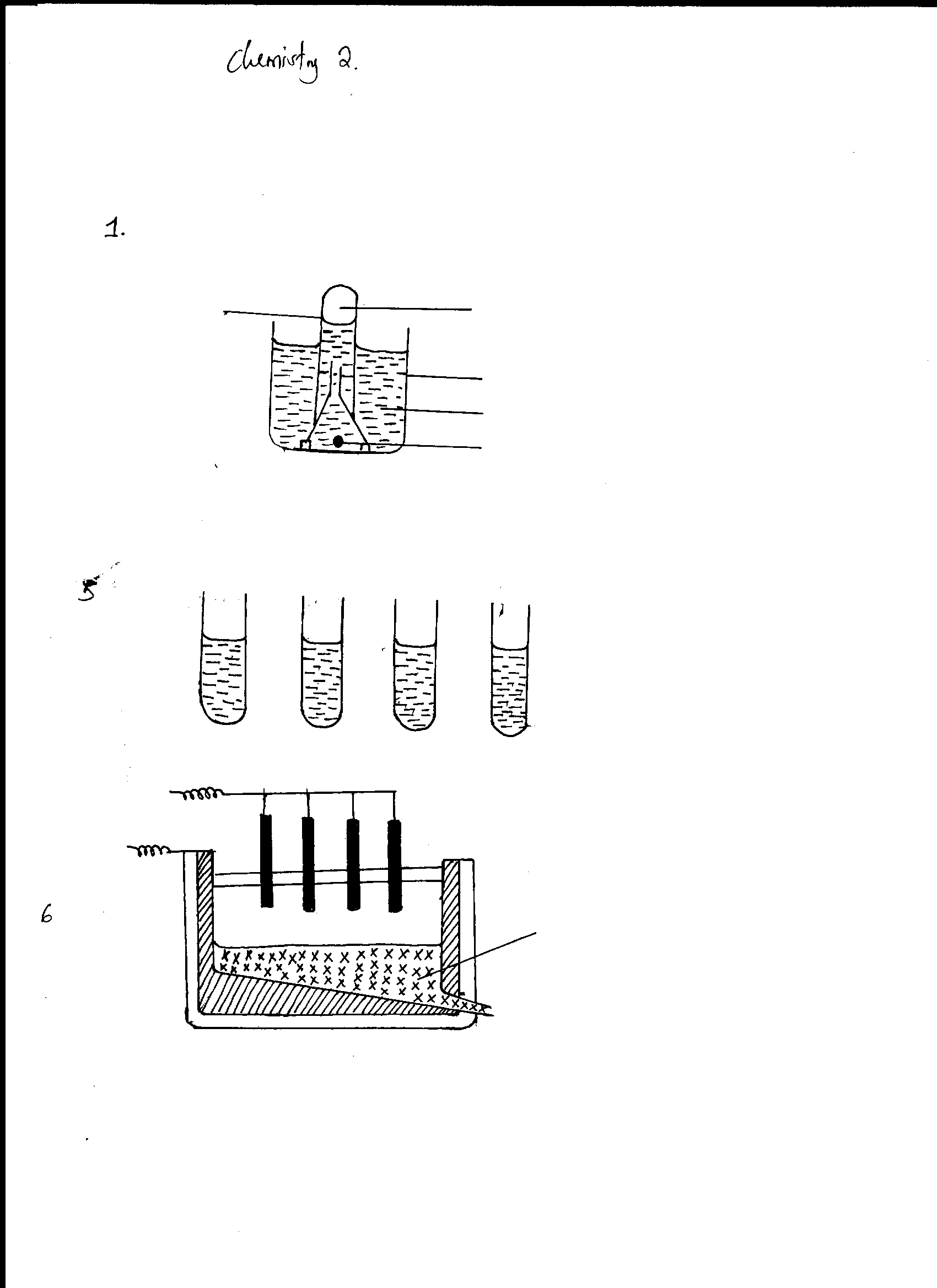 (i)	Name gas F.									       (1mk)			……………………………………………………………………………………….(ii)	At the end of the experiment, the solution in the beaker was found to be a weak base.		  Explain.									        (1mk)			……………………………………………………………………………………….			……………………………………………………………………………………….(iii)	Give one laboratory use of the solution formed in the beaker.		        (1mk)			……………………………………………………………………………………….			……………………………………………………………………………………….(b)	Study the reaction below and answer the questions that follow.			      Water			        step 2					boil                                          Step 1								step 3	Step 4	Step 5Name the reagent used in steps 2 and 4.						      (2mks)		Step 1			……………………………………………………………………………………….			……………………………………………………………………………………….		Step 4			……………………………………………………………………………………….			……………………………………………………………………………………….Write an equation for the reaction in step 3.						      (1mk)			…………………………………………………………………………………………….	…………………………………………………………………………………………….Describe how a solid sample of anhydrous calcium sulphate is obtained in step 5.	(3mks)		…………………………………………………………………………………………….            …………………………………………………………………………………………….           …………………………………………………………………………………………….           …………………………………………………………………………………………….Give one industrial use of calcium sulphate.						(1mk) …………………………………………………………………………………………….…………………………………………………………………………………………….2.	The following table gives information on four elements by letters W, X, Y and Z.Study it and answer the questions that follow.  The letters are not the actual symbols of the elements.Which two elements have similar properties?  Explain.					       (2mks)……………………………………………………………………………………………...	……………………………………………………………………………………………...	What is the most likely formula of the oxide of X.					        (1mk)……………………………………………………………………………………………...	……………………………………………………………………………………………...	Which element is a non-metal? Explain.						       (2mks)……………………………………………………………………………………………………………………………………………………………………………………………………………………Explain the difference in the atomic radii of Y and Z.					        (1mk)…………………………………………………………………………………………………………………………………………………………………………………………………………………… (b)	Sodium hydroxide pellets were accidentally mixed with sodium chloride.  17.6g of the			 mixture were 	dissolved in water to make one litre of solution.  100cm3 of the solution was 		neutralized by 40cm3 of 0.5M sulphuric (VI) acid.(i)	Write an equation for the reaction that took place.				        (1mk)……………………………………………………………………………………………...	……………………………………………………………………………………………...	(ii)	Calculate:Number of moles of the substance that reacted with sulphuric (VI) acid.Number of moles of the substance that would react with sulphuric (VI) acid in one litre of solution.						        (1mk)Mass of the unreacted substance in one litre of solution.(H=1, Na=23, Cl=35.5, O=16).						      (2mks)3.	Study the flow chart below and answer the questions that follow: 				Step 3	1mole	HCl                                                                    Step 1                                                    Step 2	1mole        step 4	                                            H2(g)	                                                                                                  H2O catalyst                                           Ni, H2, 150oc				     Step 5					Step 6(i) 	Identify reagent L.									        (1mk)       ……………………………………………………………………………………………...       ……………………………………………………………………………………………...(ii)	Name the catalyst used in step 5.							       (5mks)       ……………………………………………………………………………………………...       ……………………………………………………………………………………………...	     (iii) Draw the structural formula of gas J.							        (1mk)Name the process in:									       (3mks)	Step 3…………………………………………………………………………	Step 5…………………………………………………………………………			Step 6…………………………………………………………………………….State one commercial application of the process which takes place in step 6.	       (1mk)…………………………………………………………………………………………………………..Write equations for the reaction in          Step 2								                                          (1mk)            ………………………………………………………………………………………………..            ………………………………………………………………………………………………..          Step 4					                                                                                (1mk)            ………………………………………………………………………………………………..                        ……………………………………………………………………………………………….(b)	The lists below are for organic compounds.  Use it to answer the questions that follow:K1		CH3CH2CH2OHK2		CH3 CH2 CH3                                                                           OK3		CH3 CH2 CH2 C –OHK4		CH3 CH2 CH2 CH=CH2K5		CH3 CH2 CH2 CH5          (i)Select two compounds which I. 	Are not hydrocarbons.						                    		     (1mk)……………………………………………………………………………………………………………………………………………………………………………………………………………………II.	Belong to the same homologous series.			                		    (1mk)	………………………………………………………………………………………………………….	………………………………………………………………………………………………………….            (ii)	Identify the compound that is likely to undergo polymerization.		                 (1mk)	…………………………………………………………………………………………………………..Write an equation for the reaction between K3 and potassium metal.	                    (1mk)…………………………………………………………………………………………………………..4.	(a)	Define the standard enthalpy of formation of a substance.			                    (1mk)	……………………………………………………………………………………………………….…	………………………………………………………………………………………………………….Use the thermo chemical equations below to answer the questions that follow:C 2H6 + 7/2O2 (g)	    2CO2(g) + 3H2O(l): 	                H1= 560Kj/moleC graphite + O2 (g)		CO 2( g):  	            H2 = -394Kj/molH2 (g)	+  O2 (g) 		H2O (L):		H3= 286Kj/molName two types of heat changes represented by 	H3.			                   (2mks)…………………………………………………………………………………………………………………………………………………………………………………………………………………….Draw an energy level diagram for the reaction represented by equation 1.		       (2mks)Calculate the standard enthalpy of formation of ethane.		                               (2mks)        When a sample of ethane was bunt, the heat provided raised the temperature of 500cm3 of        water by 21.5k (specific heat capacity of water = 4.2kJ/kg/k and density of water = 1g/cm3        Calculate the:-   Heat change for the reaction.			                                           (2mks)                       (ii)Mass of ethane burnt (RFM of ethane = 30).				                  (2mks)5.	1cm3 of dilute sulphuric (VI) acid was added to four test tubes containing cation as shown below.                 A			B				C			D                      Ba2+		                   zn2+			Pb2+			Mg2+(i)	In which two test tubes was a white precipitate formed.				       (2mks)………………………………………………………………………………………………………………………………………………………………………………………………………………(ii)	Write the ionic equation for the formation of the precipitates formed.	                   (2mks)…………………………………………………………………………………………………………………………………………………………………………………………………………………….(b)	When a few drops of soap solution are added into the contents of test tube D, a white			 substance is formed on the sides of the test tube.	(i) 	Name the white substance.			                                                        (1mk)	……………………………………………………………………………………………………….....(ii)	Three samples of water were collected from three districts labeled A, B, and C.  some soap 		solution were added to equal volumes of each water samples and the soap volumes required 		to form lather before and after boiling the samples were as recorded in the table below.	(a)	From which district is the water sample likely to be soft?  Explain.			       (2mks)……………………………………………………………………………………………………………………………………………………………………………………………………………………………………………………………………………………………………………………………….	(b)	Which district has temporary hard water? Explain.		                                           (2mks)……………………………………………………………………………………………………………………………………………………………………………………………………………………………………………………………………………………………………………………………….(c)	Give two other methods other than boiling that can be used to remove hardness in water.													       (2mks)……………………………………………………………………………………………………………………………………………………………………………………………………………………6.	The extraction of aluminium from its ore takes place in two stages, purification state and electrolysis	 stage.  The diagram below shows the set up for the electrolysis stage.(i)	Name the ore from which aluminium is extracted. 				                    (1mk)               …………………………………………………………………………………………………(ii)	Name the impurity which is removed at the purification stage.			        (1mk)	      ……………………………………………………………………………………………………(i)	Label on the diagram each of the following:-Anode										                    (1mk)Cathode									                    (1mk)Region containing electrolyte.						                    (1mk)(ii)	The melting point of aluminium oxide is 2054oC, but electrolysis is carried out between 800oC - 900oC.I. 	Why is electrolysis not carried out at 2054oC.				        (1mk)…………………………………………………………………………………………………………II	What is done to lower the temperature?					        (1mk)	………………………………………………………………………………………………………….Give two properties that makes aluminium be collected as shown in the diagram.	       (2mks)…………………………………………………………………………………………………………………………………………………………………………………………………………………….A typical electrolysis cell uses a current of 40,000 amperes.  Calculate the mass in kg of aluminium produced in one hour.						                                                       (3mks) IF=96500c, Al=277.	The flow chart below shows industrial manufacture of sodium carbonate.Study it and answer the questions that follow.NaCl(aq)		     Ca(OH)2	NH3(g)	                                                    A	CCarbon(IV)oxide	B	Water	Na2CO3(a)	Name substances A, B, C and D.						                   (4mks)A	………………………………………		B	………………………………………C	……………………………………….D	………………………………………(b)	 Write equation for the reactions taking place in chamber 3 and 5.		                    (2mk)Chamber 3……………………………………………………………………………………………Chamber 5………………………………………………………………………………………………(c)	Name the physical process in chamber 4 and 5.			                               (2mks)Chamber 4………………………………………………………………………………………………Chamber 5………………………………………………………………………………………………(d)	Name one source of cheap carbon (IV) oxide for Solvay process.		                    (1mk)……………………………………………………………………………………………… (e)	Briefly explain how sodium chloride required for this process is obtained from sea water.	       											       (2mks)………………………………………………………………………………………………………………………………………………………………………………………………………………………………………………………………………………………………QUESTIONS MAXIMUM SCORECANDIDATE’S SCORE110212313411511612711TOTAL SCORE80ElementElectron ArrangementAtomic radius (mm)Ionic radius (mm)W2.8.20.1360.065X2.8.70.0990.181Y2.8.8.10.2030.133Z2.8.8.20.1740.099Sample of water from districtABCVolume of soap solution before boiling20511Volume of soap solution after boiling2055